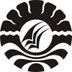 SKRIPSIPENGARUH MEDIA POP UP BOOK  TERHADAP KEMAMPUAN BERHITUNG ANAK AUTIS KELAS II DI SD INPRES MACCINI BARU MAKASSARNUR AZIZAH MUSFIRAJURUSAN PENDIDIKAN LUAR BIASAFAKULTAS ILMU PENDIDIKANUNIVERSITAS NEGERI MAKASSAR2018